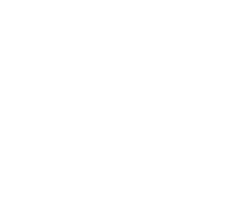 Where a person is in imminent danger of harm or a criminal act may have been committed, the police must be notified immediately on 999. Otherwise, call 101 to report a crime or any other concerns that do not require an emergency response.Please fill in this form with the information available within 24 hours after becoming aware of a safeguarding incident or concern. You do not have to fill in all sections. Please ensure you are as accurate and detailed as possible. Use quotes wherever possible, and do not interpret what was said using your own words. Record what you said as well as what the child, young person or adult said.Include details such as tone of voice, facial expression and body language.If you have formed an opinion please state it, making it clear that it is your opinion and give reasons for forming that opinion.The completed form must be passed on or sent by secure email to the designated safeguarding person, and immediately followed up after sending.Date on which this form is completedFull name of the person reporting the concern/incidentRelationship to child, young person, or adult concerned of being at riskChurch details, if knownSynod Synod Synod Church Church Number Contact details of church or organization, if knownAddressAddressAddressPhone numbersPhone numbersEmailFull name of child, young person, or adult concerned of being at riskDate of Birth, if known Contact details, if knownAddressAddressAddressPhone numbers Phone numbers EmailHas the individual given consent to report? (or report as appropriate) YesNoNoReason for no consent: Reason for no consent: If under 18, have the parents/carers /guardians of the child been informed?YesNoNoReason for no consent:Reason for no consent:Please give a summary of the safeguarding incident/concern Date/time of incidentWhat happened? Please provide detailed information about the circumstances and the person experiencing or being at risk of harm, abuse or neglect (preferably as a timeline)When did it happen? (date, time)Where did it happen?
(specific location)What action/s were taken, and by whom? Name of anyone involved and in what way, including witnessesOther services or agencies involvedNote: If referred to statutory authorities, or other services, please include name and contact detailsNext steps or recommendationsINTERNAL USEINTERNAL USEINTERNAL USEINTERNAL USEINTERNAL USEINTERNAL USEINTERNAL USEDate received Full name of 
Designated PersonProgressConclusion 